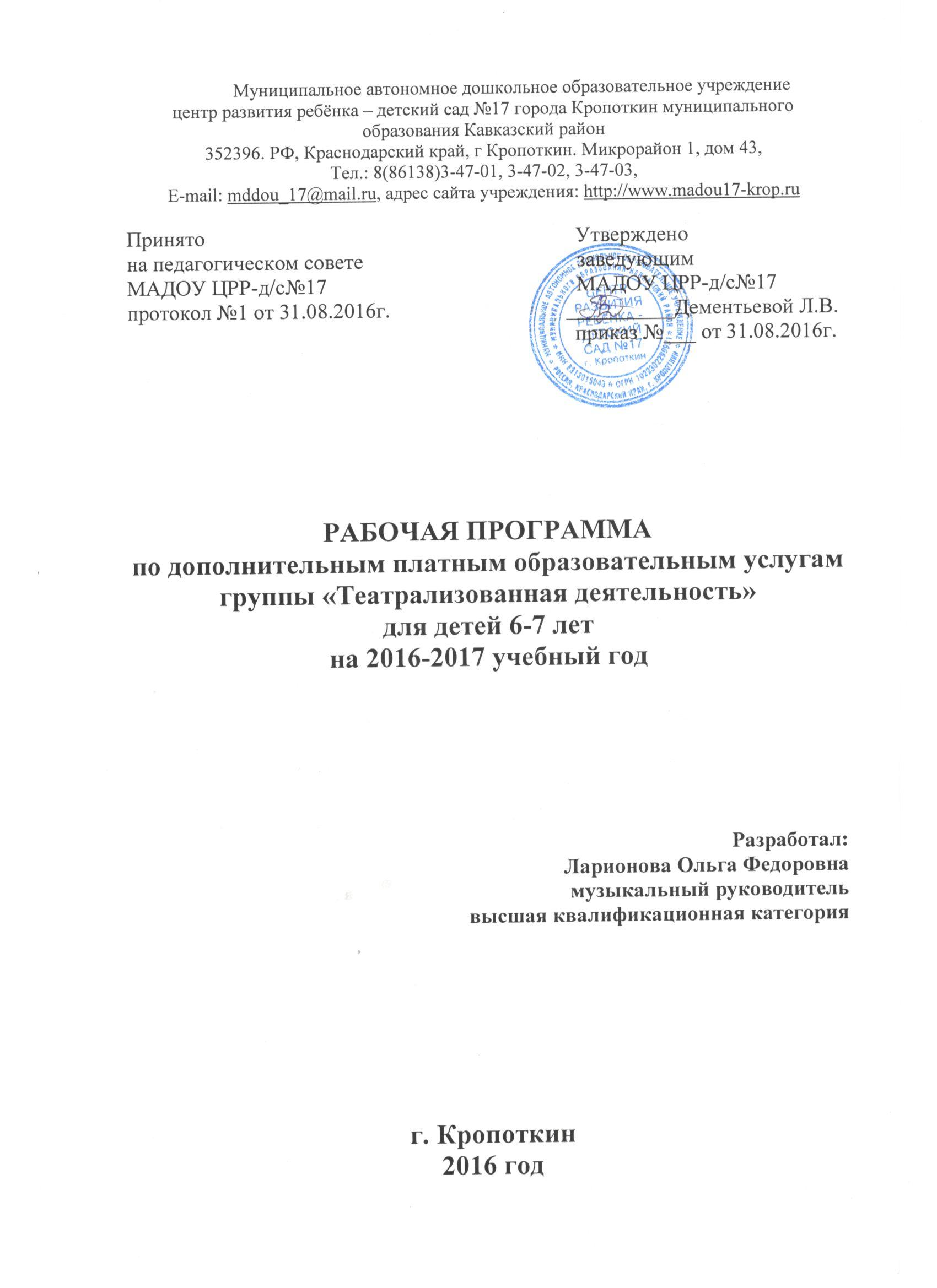                                                    СОДЕРЖАНИЕ I. ЦЕЛЕВОЙ РАЗДЕЛ I. Пояснительная записка -----------------------------------------------------       1 I.1.Возрастные особенности психофизического развития детей ---      -  5 I.2. Планируемые результаты освоения РП. Целевые ориентиры----       6 II. СОДЕРЖАТЕЛЬНЫЙ РАЗДЕЛ II.1. Содержание психолого-педагогической работы по освоению театрализованной деятельностью  --------------------------------- 8                                                                                           II.2.Содержание вариативных форм, способов, методов реализации программы----------------------------------------------------------------------          8 II.3. Особенности театрализованной деятельности----------------------------9 II.4. Способы и направления детской инициативы----------------------       10 II.5.Особенности взаимодействия музыкального руководителя с семьями    воспитанников. ------------------------------------------------------------------       11 II.6.Организация педагогической диагностики и мониторинга-------       13 II.7. Перспективное планирование на 2016-2017 учебный год (приложение к РП) ----------------------------------------------------------------------------------      13 III. ОРГАНИЗАЦИОННЫЙ РАЗДЕЛ III.1 Учебный план----------------------------------------------------------------     13 III.2. Расписание ООД------------------------------------------------------------     13 III.3.  Организация предметно-пространственной развивающей образовательной среды музыкального зала----------------------------------------13  III.4 Методическое обеспечение----------------------------------------------------15 ПРИЛОЖЕНИЕ-----------------------------------------------------------------------18I. ЦЕЛЕВОЙ РАЗДЕЛI.  Пояснительная записка.Основной целью программы   является содействие всестороннему развитию личности дошкольника средствами театрализованной деятельности. Модифицированная рабочая программа по театрализованной деятельности разработана в соответствии с ООП МАДОУ ЦРР-д/с№17 в соответствии с введением в действие ФГОС ДО.  Данная программа разработана в соответствии со следующими нормативными документами:     
 - Конституция РФ, ст. 43, 72;
 - Конвенция ООН о правах ребенка (1989 г.);
 - Федеральный закон от 29.12.2012 №273-ФЗ «Об образовании в Российской Федерации» (принят Государственной Думой 21.12.2012 г.);
 - Федеральный государственный стандарт дошкольного образования,
утвержденный приказом Министерства образования и науки Российской Федерации от 17.10.2013 № 1155 «Об утверждении федерального государственного стандарта дошкольного образования»
 - Приказ Министерства образования и науки РФ от 30.08.2013 года № 1014 «Об утверждении порядка организации и осуществления образовательной деятельности по ООП –  образовательным программам дошкольного образования» (зарегистрирован в Минюсте РФ 26 сентября 2013г, Регистрационный №30038);
 - «Санитарно-эпидемиологические требования к устройству, содержанию и 
организации режима работы дошкольных образовательных организаций 2.4.1.3049-13»,  утвержденные постановлением главного государственного врача РФ от 15.05.2013 № 26.В этих базовых документах выделено самое общее, стержневое содержание,
которое можно варьировать, наполнять конкретикой в соответствии со спецификой и особенностями воспитанников дошкольного образовательного учреждения.
В данной программе используется  курс «Путешествие в прекрасное» (авторы О.А. Куревина, Г.Е. Селезнева) как парциальная программа. Материал, заложенный в содержание курса, интересен и полезен дошкольникам. Программа разработана в соответствии с  Федеральным законом от 29.12.2012 г. № 273 –ФЗ «Об образовании в РФ» и ФГОС
ДО. Основные положения и целевая направленность ФГОС нашли свое развернутое воплощение в ООП «Детский сад 2100». Программа «Путешествие в прекрасное» («Синтез искусств») реализуется с детьми подготовительной к  школе группы (6-7 лет). При составлении программы учитывались методические рекомендации ведущих специалистов в области художественного воспитания детей:  И.Е. Домогацкой, М.А. Давыдовой, 1Ж.Н. Металлиди, Б.М. Неменского, Е.Г.Андреевой, Т. Бырченко.
Программа направлена на выявление способностей и возможностей ребёнка,
обогащение его духовного мира, преодоление трудностей развития, подготовку к  школе.Для разработки данной программы использовались следующие программы и программно-методические материалы:Комплексная образовательная программа дошкольного образования «Детство» /Т.И. Бабаева, А.Г. Гогоберидзе, О.В. Солнцева и др. - СПб.: ООО «Издательство «Детство-Пресс», 2016«Путешествие в прекрасное». (Методические рекомендации для воспитателей, учителей и родителей) /О.А. Куревина, Г.Е.Селезнева –М.:Баласс, 2005/ Радынова О.П. «Музыкальный шедевры» и методические  рекомендации «Гном-Пресс» 1999г.,  «Основы безопасности детей дошкольного возраста» Авдеева Н.Н.,     Князева Н.Л., Стеркина Р.Б., «Приобщение детей к истокам русской народной культуры» Князева О.Л., Маханаева М.Д., Модифицированная программа «Наша Родина - Кубань» для детей 5-7 летИ.Е.Яцкевич. Учебно-методическое пособие «Музыкальное развитие дошкольников на основе примерной образовательной программы «Детство». - СПб: ООО «Издательство «Детство-пресс», 2015( из  опыта работы по программе «Детство» 2007.И.Бодраченко, Музыкальные игры в детском саду, для детей 5-7 лет, -Москва, Айрис пресс, 2009Н.Щербакова, от музыки к движению, речи, игры со словом, танцы, хороводы, сценки-шутки. Пособие- Москва, 2001.Реализуемая программа строится на принципе личностно–развивающего и гуманистического характера взаимодействия взрослого с детьми.  Основная цель программы: формировать у детей дошкольного возраста творческое воображение, коммуникативные навыки общения, художественный вкус, воспитывать эстетическое восприятие произведений искусств как первого этапа формирования художественной и общечеловеческой культуры ребенка       Целью данной программы является:создание благоприятных условий для полноценного проживания ребенком дошкольного детства, формирование основ базовой культуры личности, всестороннее развитие психических и физических качеств в соответствии с возрастными и индивидуальными особенностями,                                             2подготовка к жизни в современном обществе, к обучению в школе, обеспечение безопасности жизнедеятельности дошкольника, развитие творческих способностей ребенка, психологическое раскрепощение посредством театрализованных игр.является обучение детей правильно оценивать свои и чужие поступки, воспитание желания играть театральными куклами, развитие умения использовать игровые импровизации в самостоятельной деятельности.Программа составлена с учетом реализации межпредметных связей по разделам:1.«Художественная литература», где дети знакомятся с литературными произведениями, которые будут использованы в постановках спектаклей, игр, занятий, праздников,  самостоятельной театрализованной деятельности. 2.«Изодеятельность», где дети знакомятся с иллюстрациями, близкими по содержанию, сюжету спектакля; рисуют разными материалами по сюжету спектакля, или его персонажей.3.«Ознакомление с окружающим миром», где дети знакомятся с предметами ближайшего окружения, культурой, бытом и традицией народов края, что послужит материалом, входящим в театрализованные игры и спектакли.4.«Музыкальное воспитание», где дети знакомятся с музыкой к очередному спектаклю, отмечают характер музыки, дающий полный характер героя,  его образ.5.«Развитие речи», где дети используют скороговорки, чистоговорки, потешки. Развивается четкая дикция, устойчивый интерес к театральной игровой   деятельности, закрепляется  представление детей о различных видах кукольных театров, обогащается и активизируется словарь детей, совершенствуется интонационная выразительность речи, развивается диалогическая и монологическая речь, память, мышление, воображение, внимание.Особенности театрального искусства – массовость, зрелищность, синтетичность – предполагают ряд богатых возможностей, как в эстетическом воспитании детей, так и в организации их досуга. Театр - симбиоз многих искусств, вступающих во взаимодействие друг с другом. Поэтому занятия в театральном коллективе сочетаются с занятиями танцем, музыкой, изобразительным искусством и прикладными ремеслами. Задачи  (обязательная часть): Заботиться о здоровье, эмоциональном благополучии и своевременном                                           3развитии каждого ребенка.  Создать в группах атмосферы гуманного и доброжелательного отношения ко всем воспитанникам, что позволяет растить их общительными, добрыми, любознательными, инициативными, стремящимися к самостоятельности и творчеству.  Максимальное использовать разнообразные виды детской деятельности, их интеграция в целях повышения эффективности воспитательно- образовательного процесса.   Уважительно относиться к результатам детского творчества.  Формировать театральную культуру, вкус. Развивать артистические способности, навыки движения под музыку и без музыкального сопровождения.  Развитие умения слушать и оценивать качество исполнения других детей. Прививать умение самостоятельно исполнять сценки, диалоги, запоминая последовательность. Учить отражать в движении и игровых ситуациях образы животных и птиц, выразительно, ритмично выполнять движения с предметами, согласовывая их с характером м зыки. Задачи (вариативная часть): Совершенствование умения эмоционально передавать характер исполняемого произведения,  формирование умения слышать  и уважать товарищей.Дальнейшее развитие интереса и любви к искусству, расширение кругозора, воспитание вкуса посредством ознакомления с высокохудожественными произведениями.Дальнейшее совершенствование памяти, мышления. Закрепление и развитие эмоциональной отзывчивости на разнохарактерные произведения. Формирование правильной артикуляции, четкой дикции. Стимулирование детей к сочинению собственных сказок, простейших стихов, загадок.  Совершенствование умения передавать в движении характер сценок, стихов, используя разнообразные образно-игровые движения. Развитие умения ориентироваться в пространстве. Формирование умения использовать накопленный опыт в создании собственных образов.Развитие умения выражать эмоции в мимике и пантомимике. Воспитание навыков культурного общения в различной                                     4деятельности, уважения к товарищам.Принципы и подходы в организации образовательного процесса:1) полноценное проживание ребенком всех этапов детства (младенческого, раннего и дошкольного возраста), обогащение (амплификация) детского развития;2) построение образовательной деятельности на основе индивидуальных особенностей каждого ребенка, при котором сам ребенок становится активным в выборе содержания своего образования, становится субъектом образования (далее - индивидуализация дошкольного образования);3) содействие и сотрудничество детей и взрослых, признание ребенка полноценным участником (субъектом) образовательных отношений;4) поддержка инициативы детей в различных видах деятельности;5) сотрудничество Организации с семьей;6) приобщение детей к социокультурным нормам, традициям семьи, общества и государства;7) формирование познавательных интересов и познавательных действий ребенка в различных видах деятельности;8) возрастная адекватность дошкольного образования (соответствие условий, требований, методов возрасту и особенностям развития);9) учет этнокультурной ситуации развития детей.1.1.Возрастные особенности психофизического развития детей подготовительной к школе группы:Все дети группы любознательны, проявляют высокую познавательную активность. Это помогает им осуществить свой замысел, оценить полученный результат с позиции цели. Большинство детей умеют разрешать проблемные ситуации.Дети легко ориентируются в пространстве. У детей развиты элементы культуры слушательского восприятия;Большинство детей выражает желания посещать спектакли кукольного театра, музыкальный театр;8 детей владеют основными ритмическими, сюжетно-образными и пантомимическими движениями, 2 человека с трудом справляются с поставленными задачами, 2 человека не справились с заданием.                                                     5I.2.	Планируемые результаты освоения Программы. Целевые ориентиры.Исходя из этих целей, предусматривается  решение следующих  основных задач :Укрепление здоровья:способствовать оптимизации роста и развитие опорно-двигательного аппарата;формировать правильную осанку;совершенствовать двигательные способности, гибкость, выносливость,..Совершенствование психомоторных  способностей дошкольников:содействовать развитию чувства ритма, музыкального слуха, памяти, внимания, умение согласовывать движения с музыкой; развивать мелкую моторику рук в сочетание с речью. формировать навыки выразительности, пластичности, грациозности и изящества танцевальных движений и танцев;3.Развитие творческих и созидательных способностей занимающихся:развивать мышление, воображение, находчивость и познавательную активность, расширять кругозор; развивать способность создавать образы живых существ и предметов через пластические возможности своего тела с помощью жестов и мимики.воспитывать умения  эмоционального выражения, раскрепощённости и творчества в движениях;развивать инициативу, чувство товарищества, взаимопомощи и трудолюбия.    Целевые ориентиры базируются на ФГОС ДО, задачах данной программы и предполагают формирование у детей предпосылок к учебной деятельности на этапе завершения ими дошкольного образования.К целевым ориентирам программы относятся следующие социально-нормативные характеристики возможных достижений ребенка:ребенок овладевает основными культурными способами деятельности, проявляет инициативу и самостоятельность в разных видах деятельности - игре, общении, познавательно-исследовательской деятельности, конструировании и др.; способен выбирать себе род занятий, участников по совместной деятельности;ребенок обладает установкой положительного отношения к миру, к разным видам труда, другим людям и самому себе, обладает чувством собственного достоинства; активно взаимодействует со сверстниками и взрослыми, участвует в совместных играх. способен договариваться, учитывать интересы и чувства других, сопереживать неудачам и радоваться успехам других, адекватно проявляет свои чувства, в том числе чувство веры в себя, старается разрешать конфликты;                                             6ребенок обладает развитым воображением, которое реализуется в разных видах деятельности, и прежде всего в игре; ребенок владеет разными формами и видами игры, различает условную и реальную ситуации, умеет подчиняться разным правилам и социальным нормам;ребенок достаточно хорошо владеет устной речью, может выражать свои мысли и желания, может использовать речь для выражения своих мыслей, чувств и желаний, построения речевого высказывания в ситуации общения, может выделять звуки в словах, у ребенка складываются предпосылки грамотности;у ребенка развита крупная и мелкая моторика; он подвижен, вынослив, владеет основными движениями, может контролировать свои движения и управлять ими;ребенок способен к волевым усилиям, может следовать социальным нормам поведения и правилам в разных видах деятельности, во взаимоотношениях со взрослыми и сверстниками, может соблюдать правила безопасного поведения и личной гигиены;ребенок проявляет любознательность, задает вопросы взрослым и сверстникам, интересуется причинно-следственными связями, пытается самостоятельно придумывать объяснения явлениям природы и поступкам людей; склонен наблюдать, экспериментировать. у ребенка развита инициатива, выдумка, проявлены музыкальные наклонности, интересы, вкусы.развитие у ребёнка позиции активного участника, исполнителя-создателя сценок, спектаклей, для того чтобы доступными средствами выражать себя, свои эмоции и чувства, настроения и переживания.становление эстетического отношения к окружающему миру; формирование элементарных представлений о видах искусства; восприятие музыки, художественной литературы, фольклора; стимулирование сопереживания персонажам художественных произведений; реализацию самостоятельной творческой деятельности детей (изобразительной, конструктивно-модельной, музыкальной и др.)пробуждение интереса к театрально-игровой деятельности, создание необходимых условий для её проведения. закрепление представлений об окружающих предметах; умение называть предметы театрального игрового оборудования, развитие у детей интереса и бережного отношения к игрушкам, театральным куклам. воспитание умения следить за развитием действия  в драматизации и кукольных спектаклях. развитие речи детей с помощью кукольного театра: обогащение словаря, формирование умения строить предложения, добиваясь правильного и четкого произношения слов.                                                     7формирование умения передавать мимикой, позой, жестом, движением основные эмоции. ознакомление детей с приемами кукловождения настольных кукол, формирование умения концентрировать внимание на игрушке, театральное кукле. поощрение желания участвовать в танцевальных импровизациях. поддерживание стремления играть с музыкальными инструментами, импровизирование на шумовых музыкальных инструментах. развитие инициативы и самостоятельности детей в играх с театральными куклами. развитие желания выступать перед родителями, сотрудниками детского театра.II. СОДЕРЖАТЕЛЬНЫЙ РАЗДЕЛ.II.1. Содержание психолого-педагогической работы по освоению театрализованной деятельностью с учетом содержания парциальных программ         Содержание работы ориентировано на разностороннее развитие дошкольников с учетом их возрастных и индивидуальных особенностей. Задачи психолого-педагогической работы по формированию физических, интеллектуальных и личностных качеств детей решаются интегрировано в ходе освоения всех образовательных областей наряду с задачами, отражающими специфику каждой образовательной области, с обязательным психологическим сопровождением. При этом решение программных образовательных задач предусматривается не только в рамках непосредственно образовательной деятельности, но и в ходе режимных моментов — как в совместной деятельности взрослого и детей, так и в самостоятельной деятельности дошкольников.II.2. Содержание вариативных форм, способов, методов реализации программы.Старший дошкольный возраст играет особую роль в развитии ребенка: в этот период жизни начинают формироваться новые психологические механизмы деятельности и поведения.Взрослым необходимо учитывать и поддерживать проявления индивидуальности в ребенке. Своим поведением воспитатель показывает примеры доброго, заботливого отношения к людям, он побуждает ребят замечать состояние сверстника (обижен, огорчен, скучает) и проявлять сочувствие, готовность помочь. Источником получения сценических впечатлений становится не только педагог, но и мир театра. Возрастные                                              8возможности детей позволяют устанавливать связь между музыкой, литературой, живописью, театром. Искусство становиться для ребёнка целостным способом познания мира и самореализации. Интегрированный подход к организации взаимодействия детей с искусством позволяет каждому ребёнку выражать свои эмоции близкими для него средствами (звуки, краски, слово, движение) Закономерности и особенности развития психических процессов позволяют формировать его эмоциональный опыт, эрудицию. Педагог поддерживает заинтересованность и активность ребенка, создаёт возможность для проявления индивидуального творческого потенциала: передача художественного образа, выразительных движений, возможность изображать полученные впечатления в ИЗО деятельности, сочинительство, исполнение музыки в театрализации. Тем самым обеспечивается реализация естественных потребностей в реализации внутреннего продукта собственного творчества.Эмоциональные впечатления и опыт восприятия переносятся на исполнительскую деятельность.Ребёнку свойственен эмоциональный подъём и переживание чувств волнения от участия в спектакле, празднике. Желание качественно исполнять роль, или произведение показывает, что главным для него становится её результат. Участие в театрализованной деятельности становится для ребёнка не игрой, а художественным творчеством.Организуя образовательные ситуации, обогащаются разные виды театрализованной деятельности, в которых ребёнок имеет возможность соединять музыку, литературу и театр и т.д.Необходимо оснастить развивающую среду дидактическими играми, которые органично войдут в жизнь ребёнка, научить ребёнка играть в них, придумывать игры самостоятельно.II.3. Особенности театрализованной деятельностиТеатрализованная деятельность представляет собой органический синтез художественной литературы, музыки, танца, актёрского мастерства и сосредотачивает в себе средства выразительности, имеющиеся в арсенале отдельных искусств, способствует развитию эстетического восприятия окружающего мира, детской фантазии, воображения, памяти, познавательных процессов, знания об окружающем мире и готовности к взаимодействию с ними. Участвуя в процессе театрализованной деятельности, ребёнок учится коллективно работать над замыслом будущего спектакля, создавать художественные образы, обмениваться информацией, планировать различные виды художественно-творческой деятельности (подбор музыкальных характеристик к персонажам, работа над ролью и т.д.), а так же координировать свои функции.                                                     9Данный раздел ориентирован на формирование целостного и полноценного художественно –эстетического опыта детей, приобщение их к национальной и мировой музыкальной культуре, развитие эмоционально-эстетических и познавательных способностей, творчества, стимулирование их личностных проявлений, формирование субъективной позиции (позиции субъекта творческой деятельности «Я- творец»)Организуя образовательный процесс художественно-эстетического развития и воспитания дошкольников используется ряд методических правил:Ориентировка на основные цели развития и образования.Этичная и целесообразная реализация идей интеграции, использования «синтеза искусств.Использование методов и приёмов, способствующих «действенному» познанию, интереса к музыке и развитие творческих способностей детей.Отбор целесообразного для решения образовательных задач, доступного и интересного содержания.Единство и взаимообусловленность развития интереса к искусству, совершенствования творческих и исполнительских умений музыкальной деятельности.Признание права ребёнка на собственное видение, трактовку произведений, проявлений собственных интересов, активизация творческих проявлений, инициатив. II.4.Способы и направления детской инициативы.      Для успешной реализации Рабочей Программы должны быть обеспечены следующие условия:1) уважение взрослых к человеческому достоинству детей, формирование и поддержка их положительной самооценки, уверенности в собственных возможностях и способностях; 2) использование в образовательной деятельности форм и методов работы с детьми, соответствующих их возрастным и индивидуальным особенностям (недопустимость, как искусственного ускорения, так и искусственного замедления развития детей); 3) построение образовательной деятельности на основе взаимодействия взрослых с детьми, ориентированного на интересы и возможности каждого ребёнка и учитывающего социальную ситуацию его развития…(ФГОС ДО п.3.2.1).Создание условий для самовыражения средствами искусства  В дошкольном возрасте дети должны получить опыт осмысления происходящих событий и выражения своего отношения к ним при помощи                                                      10культурных средств — звука, движения, рисунка и пр.Для того чтобы дети научились выражать себя средствами искусства, педагог должен:• создавать атмосферу принятия и поддержки во время занятий музыкальными видами деятельности;• оказывать помощь и поддержку в овладении необходимыми для занятий техническими навыками;• предлагать такие задания, чтобы детские произведения не были стереотипными, отражали их замысел;• поддерживать детскую инициативу в воплощении замысла и выборе необходимых для этого средств;• организовывать праздники, развлечения, спектакли, на которых дети могут проявить свои способности.Самостоятельность является постоянно развивающимся качеством личности, а основы этого качества закладываются на границе раннего и дошкольного возраста, а дальнейшее его развитие как личностного качества в период дошкольного детства связано с развитием основных видов деятельности, при этом каждая деятельность оказывает своеобразное влияние на развитие активности, инициативы у детей способствуют не только виды детской деятельности, но и предметно-развивающая среда группы, которая должна быть создана согласно принципам её организации. Детская инициатива реализуется в ходе совместной деятельности воспитателя и музыкального руководителя.II.5. Особенности взаимодействия музыкального руководителя с семьями воспитанников      Знакомить родителей с особенностями физического и психического развития ребенка, развития самостоятельности, навыков безопасного поведения, умения оказать элементарную помощь в угрожающих здоровью ситуациях         Помочь родителям создавать условия для развития организованности, ответственности дошкольника, умений взаимодействия со взрослыми и детьми, способствовать развитию начал социальной активности в совместной с родителями деятельности.           Способствовать развитию партнерской позиции родителей в общении с ребенком, развитие положительной самооценки, уверенности в себе.         Привлекать внимание родителей к различным формам совместной с 11детьми деятельности в детском саду и дома, способствующей формированию взаимодействия взрослых с детьми, возникновению чувства единения, радости, гордости за результаты общего труда.         Поддерживать стремление родителей развивать художественную деятельность детей в дошкольном учреждении и дома; организовывать выставки семейного художественного творчества, выделяя творческие достижения взрослых и детей.          Привлекать родителей к участию в совместных с детьми праздниках и других мероприятиях, организуемых в ДОУРабота по взаимодействию с родителями делится на три направления. Информационно – аналитическое направлениеС целью изучения семьи, выяснения образовательных потребностей родителей, установления контакта с её членами, для выявления досуговых предпочтений проводится анкетирование «Ребенок и театр». Получив реальную картину, на основе собранных данных, анализируется специфика семьи, общесемейные и детские предпочтения, особенности семейного досуга, обдумывается тактика общения с родителями.Информационно-познавательное направление Главной целью в этом направлении стала цель обогащения родителей знаниями в вопросах эмоционального воспитания детей дошкольного возраста.    Для повышения педагогической компетентности родителей используются активные формы:-Индивидуальные консультации («Изготовление костюма», «Культура досуга в семье» и др.) ;- Совместное создание предметно – развивающей среды;- Индивидуальные беседы с детьми и родителями («Рекомендации для родителей одаренных детей» и т. д) ;Театрально-досуговое направление Досуговое направление в работе с родителями - самое привлекательное, востребованное, полезное, но и самое трудное в организации. Это объясняется тем, что любое совместное мероприятие позволяет родителям:• устанавливать теплые неформальные отношения между педагогами и родителями;• увидеть изнутри проблемы своего ребенка, трудности во взаимоотношениях;• укреплять детско-родительские связи;• апробировать разные подходы к воспитанию ребенка;• делиться опытом с другими родителями, то есть приобрести опыт взаимодействия не только со своим ребенком, но и с родительской общественностью группы.Основная цель таких мероприятий – укрепление детско-родительских 12отношений. В результате у детей воспитывается  внимание к близким,  чувство гордости за родителей. Это начало патриотического воспитания, любовь к Родине рождается из чувства любви к своей семье.II.6. Организация педагогической диагностики и мониторинга.          Реализация рабочей программы предполагает оценку индивидуального развития детей. Такая оценка производится педагогическим работником в рамках педагогической диагностики (оценки индивидуального развития дошкольников, связанной с оценкой эффективности педагогических действий и лежащей в основе их дальнейшего планирования). [ФГОС п. 3.2.3]            Педагогическая диагностика проводится в ходе наблюдений за активностью детей в спонтанной и специально организованной деятельности. Инструментарий для педагогической диагностики–пособие Н.В. Верещагиной «Диагностика педагогического процесса ДОО», позволяющее фиксировать индивидуальную динамику и перспективы развития каждого ребенка в ходе.	          Педагогическая диагностика преимущественно направлена  на  изучение  ребенка  дошкольного  возраста  для  познания  его индивидуальности  и  оценки  его  развития  как  субъекта  познания,  общения  и деятельности;  на  понимание  мотивов  его  поступков,  видение  скрытых  резервов личностного  развития,  предвидение  его  поведения  в  будущем.  [«Детство»  стр. 228]Педагогическая диагностика достижений ребенка направлена на изучение:деятельностных умений ребенка;интересов, предпочтений, склонностей ребенка;личностных особенностей ребенка;поведенческих проявлений ребенка;особенностей взаимодействия ребенка со сверстниками;особенностей взаимодействия ребенка со взрослыми. [«Детство»  стр. 229]Оценка результатов детского развития проводится 2 раза в год (сентябрь-май).II.7.Перспективное планирование  (Приложение №1)III. ОРГАНИЗАЦИОННЫЙ РАЗДЕЛ.III.1. Учебный план на 2016-2017 учебный год:2 занятия в неделю, 8 занятий в месяц, 56 занятия в год.13III.2. Расписание ООД:Среда – Пятница – III.3. Организация предметно-пространственной развивающей образовательной среды: Атрибутика (элементы костюмов, маски, декорации) помогает детям погрузиться в сказочный мир, лучше почувствовать своих героев, передать их характер. Она создает определенное настроение, подготавливает маленьких артистов к восприятию и передаче изменений, происходящих по ходу сюжета. Атрибутика не должна быть сложной, дети иногда изготавливают ее сами, или используем шапочки-маски. Каждый персонаж имеет несколько масок, ведь в процессе развертывания сюжета эмоциональное состояние героев неоднократно меняется (страх, веселье, удивление, злость и т.д.) При создании маски важным оказывается не портретное сходство ее с персонажем (насколько точно, например, нарисован пятачок), а передача настроения героя и нашего отношения к нему.Организуя предметно-пространственную развивающую среду музыкального зала, мы руководствовались возрастными и психологическими особенностями детей, а также исходя из следующих принципов её построения:• полифункциональности среды: предметная развивающая среда должна открывать множество возможностей, обеспечивать все составляющие образовательного процесса, и в этом смысле должна быть многофункциональной.• трансформируемости среды, который связан с ее полифункциональностью – это возможность изменений, позволяющих, по ситуации, вынести на первый план ту или иную функцию пространства (в отличие от монофункционального зонирования, жестко закрепляющего функции за определенным пространством).• вариативности, сообразно которому характеру современного образовательного процесса должен быть представлен рамочный (стержневой) проект предметной развивающей среды, конкретизирующие его модельные варианты для разных видов дошкольных образовательных учреждений как прототипы для конкретных вариантов среды, разрабатываемых уже самими педагогами-практиками.        С целью повышения у детей интереса к обучению, развития детской деятельности и личности необходимо создание условий и прежде всего предметно-развивающей среды по музыкальному воспитанию.        В зале создана комфортная предметно-пространственная среда, соответствующая различным возрастным, гендерным, индивидуальным особенностям детей. Развивающая среда имеет гибкое зонирование, что 14позволяет детям в соответствии со своими интересами и желаниями в одно и то же время свободно заниматься, не мешая при этом друг другу, разными видами музыкальной деятельности. Все музыкально-дидактические игры и материалы в музыкальном зале расположены таким образом, что каждый ребенок имеет свободный доступ к ним.Полифункциональность предметной среда пробуждает активное воображение детей, и они всякий раз по-новому перестраивают имеющееся игровое пространство, используя гибкие модули, ширмы, занавеси, стулья. Трансформируемость предметной среды позволяет детям по-новому взглянуть на игровое пространство с иной точки зрения, проявлять активность в обустройстве места игры и предвидеть ее результаты.Такая организация пространства позволяет детям различного возраста выбирать интересные для себя занятия, чередовать их в течение самостоятельной деятельности, а музыкальному руководителю организовать образовательный процесс с учетом индивидуальных особенностей детей. Систематически ведется работа по созданию, пополнению и обновлению развивающей среды, способствующей развитию детей и являющейся опорой на личностно-ориентированную модель взаимодействия, которая в свою очередь является доминирующей формой общения в нашем дошкольном учреждении. В соответствии с требованиями к среде развития ребенка предметно-пространственная организация музыкального зала обеспечивает полноценное развитие и эмоциональное благополучие детей, отвечать их интересам и потребностям.III.4. Методическое обеспечение:         Музыкальный зал - среда эстетического развития, место постоянного общения ребенка с музыкой. Простор, яркость, красочность создают уют торжественной обстановки.  Музыкально-танцевальный зал оформлен с большим вкусом. Зал оснащен:музыкальным центром, цифровым фортепиано; пособиями и атрибутами, музыкальными игрушками и инструментами, аудиокассетами, ,видеоаппаратурой, большой выбор костюмов для детей и взрослых. При необходимости убранство зала меняется.  Различные виды кукольного театра: пальчиковый, кукла-бибабо,марионетки и т.п. 15Картотеки с играми со словом, с песенным материалом.Предметно-развивающая среда музыкального зала содержит в себе большие возможности в обучении и воспитании дошкольников. Она может успешно использоваться и как форма обучения, и как толчок к самостоятельной деятельности, и как средство воспитания различных сторон личности ребенка. Предметно-развивающая среда не только обеспечивает совместную деятельность детей и педагогов, но и является основой самостоятельного творчества каждого ребенкаДля работы с детьми используется следующая литература:Буренина А. И. Родина М.И,  Кукляндия, учебно-методическое пособие по театрализованной деятельности СПб, «Музыкальная палитра» 2008А.Антипина, Театрализованная деятельность в детском саду, -Москва, ТЦ 2006Н.Сорокина, Играем в кукольный театр, пособие для практических работников- Москва, Аркти 2000 М.Маханёва, Театрализованные занятия в детском саду, пособие для  работников дошкольных учреждений,-Москва ТЦ 2001 Г.А. Колодницкий Музыкальные игры, ритмические упражнения и танцы для детей  учебно-методическое пособие Москва, 2000О.Власенко, Ребёнок в мире сказок, музыкально-театрализованные спектакли, инсценировки, игры для детей 4-7 лет.-Волгоград, 2009М.Ю. Картушина  Забавы для малышей , театрализованные развлечения  - Москва ТЦ 2006М.Ю. Картушина , Театрализованные представления для детей и взрослых, сценарии для дошкольных образовательных учреждений  - Москва ТЦ 2005 Е.Климова, Художественно-эстетическое развитие дошкольников, интегрированные занятия: музыка, рисование, литература, развитие речи,-Волгоград, 2007Н.Г. Кононова , Музыкально-дидактические игры для дошкольников, из опыта работы - Москва «просвещение» 1982Н.В. Зарецкая, Календарные музыкальные праздники для старшего дошкольного возраста, раннего и младшего дошкольный возраста, среднего дошкольного возраста, пособие для практических работников 16ДОУ- Москва Айрис пресс 2006Н.В. Зарецкая, Сценарии праздников для детского сада- Москва Айрис пресс 2006О.П. Радынова, Баюшки-баю, тема: Слушаем и поём колыбельные песни- Москва, «Владос», 1995З.Роот, Песенки и праздники для малышей, сценарии-Москва Айрис пресс, 2005Н.Луконина, Л. Чадова, Выпускные праздники в детском саду, Москва Айрис пресс, 2005Н.Луконина, Л. Чадова,  Праздники в детском саду для детей 2-4 лет, Москва Айрис пресс, 2002Н.И. Лиговская, Организация и содержание музыкально-игровых досугов детей старшего дошкольного возраста Москва Айрис пресс, 2007Буренина А.И., «Мир увлекательных занятий», выпуск 1, мир звуков-образы и настроение. Учебно-методическое пособие СПб, ЛОИРО,1999Е.Судакова, Логопедические музыкально-игровые упражнения для дошкольников с аудио приложением, СПб, Детство-пресс, 2013А.Даньшова, играем и поём вместе, сборник сценариев праздников, игровых занятий, познавательных досугов, с мультимедийным сопровождением, -Волгоград ,Учитель, 2015О.Боромыкова, коррекция речи и движения с музыкальным сопровождением, СПб, Детство-пресс, 1999Н.Щербакова, от музыки к движению речи, игры со словом, танцы, хороводы, сценки-шутки, пособие- Москва, 2001А.Гогоберидзе, В.Деоркунская, детство с музыкой, современные педагогические технологии музыкального воспитания и развития детей раннего и дошкольного возраста, СПб, детство-пресс, 2013А.Гогоберидзе, В.Деоркунская, образовательная область «художественно-эстетическое развитие», методический комплект программы «Детство» СПб, детство-пресс, 2016Н.Нищева, топ-топ-топотушки!, музыкально-художественное развитие детей дошкольного возраста, СПб, Детство-пресс,201517